TORNEO DE NAVIDAD 2023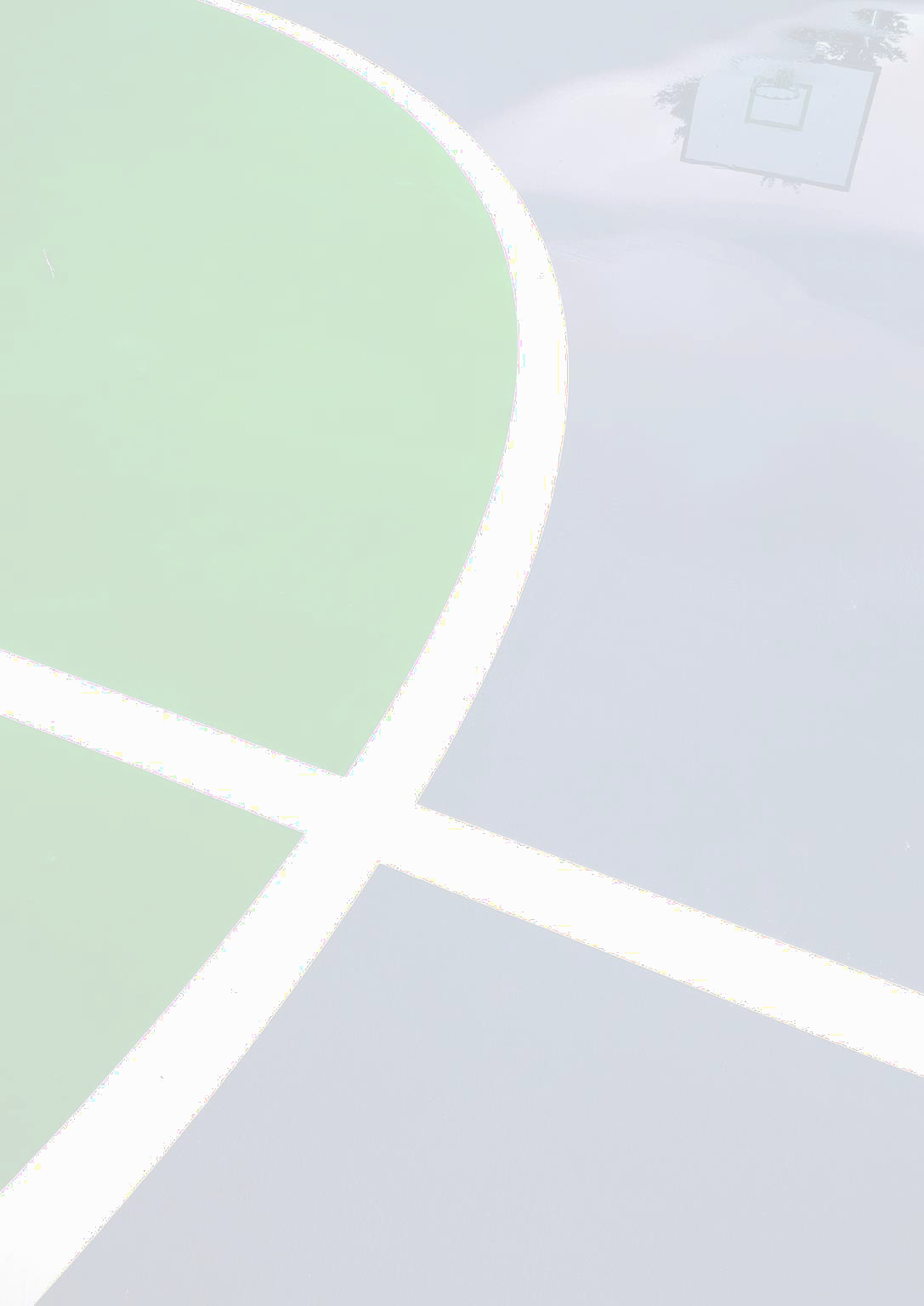 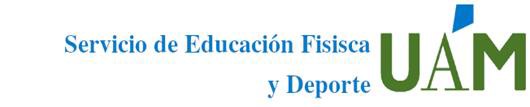 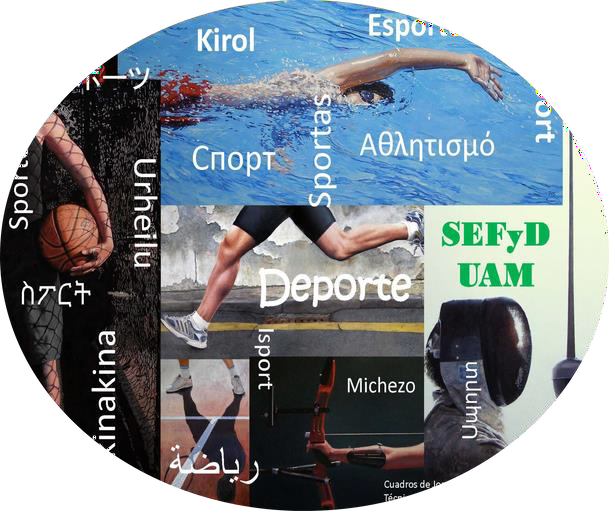 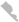 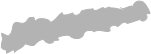         BALONCESTO 3x3NOMBRE DEL EQUIPO: DELEGADO (NOMBRE- APELLIDOS- CORREO ELECTRÓNICO):NOMBRE Y APELLIDOSDNITELÉFONOFACULTAD Y ESTUDIOS